بيان صادر عن معهد البحوث الصناعية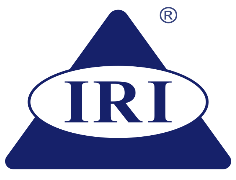 أعمال تقييم المطابقة على المنتجات المستوردة الخاضعة لأحكام مراسيم المواصفات الإلزامية المكلّف المعهد تطبيقهاخلال شهر آذار 2022البيانات الجمركية المسجلة والمعالجة في المعهد									      		2.526 بيان جمركيالبيانات التي تم تقييم المطابقة لها في بلد المصدر ضمن آلية المعهد (Preshipment)							33	بيان جمركيالبيانات التي تبين بأنها غير خاضعة لأحكام مراسيم المواصفات الإلزامية بعد الدراسة							591	بيان جمركيالبيانات التي تم تقييم المطابقة لها عبر دراسة ملفاتها التقنية والمعلومات البيانية لمنتجاتها (وهي المنتجات الخاضعة للمواصفات الأفقية)	556	بيان جمركيالبيانات التي أحيلت إلى الكشف والفحص بعد الدراسة											1.346	بيان جمركيالبيانات التي كشفت خلال الفترة أعلاه												1.530	بيان جمركيالبيانات التي جاءت نتائجها غير مطابقة لأحكام مراسيم المواصفات الإلزامية:								66	بيان جمركيوتوزّعت على الشكل التالي: مسحوق غسيل (11)، أجهزة ولوازم كهربائية (41)، زيت هيدروليك (1)، منتجات ورقية وقطنية ومنسوجات (2)، أجهزة طاقة (2)، بلاط سيراميك وأدوات صحية (9).علماً بأن البيانات غير المطابقة هي نوعان:البيانات غير المطابقة لناحية النواقص أو الخطأ في المعلومات التقنية المدوّنة على المنتجأو النقص في المستندات التقنية والتي تعالج بواسطة التصحيح									56   بيان جمركيالبيانات غير المطابقة والتي رفضت بشكل نهائي ومنع إدخالها الأراضي اللبنانية:							10    بيان جمركيوهي مفصّلة على الشكل التالي:مسحوق غسيل - نسبة الملح 61 % ونسبة المواد الفعالة 2 % - 730 كغ – المانيا – مرفأ بيروت/مسحوق غسيل - نسبة الملح 90.6 % ونسبة المواد الفعالة 1.7 %- 178 كيس – المانيا – مرفأ بيروت/مسحوق غسيل - نسبة المواد الفعالة 7.4 % - 116 كرتونة – المانيا – مرفأ بيروت/مسحوق غسيل - نسبة الملح 48.25 % - 7740 كغ – تركيا – مرفأ طرابلس/مسحوق غسيل - نسبة الملح 20.5 % - 8162 كغ – تركيا – مرفأ طرابلس/مسحوق غسيل - نسبة الملح 29.4 % ونسبة المواد الفعالة 5.9 % - 3130 كغ – تركيا – مرفأ طرابلس/مسحوق غسيل - نسبة الملح 82 % ونسبة المواد الفعالة 0.7 % - 131250 كغ – تركيا – مرفأ بيروت/مسحوق غسيل - نسبة الملح 28.2 % ونسبة المواد الفعالة 5.2 % - 5600 كغ – تركيا – مرفأ طرابلس/مسحوق غسيل - نسبة الملح 4.45 % ونسبة المواد الفعالة 5.6 %- 24660 كغ – تركيا – مرفأ بيروت/مسحوق غسيل - نسبة الملح 14.8 % - 13104 كغ – تركيا – مرفأ بيروت.